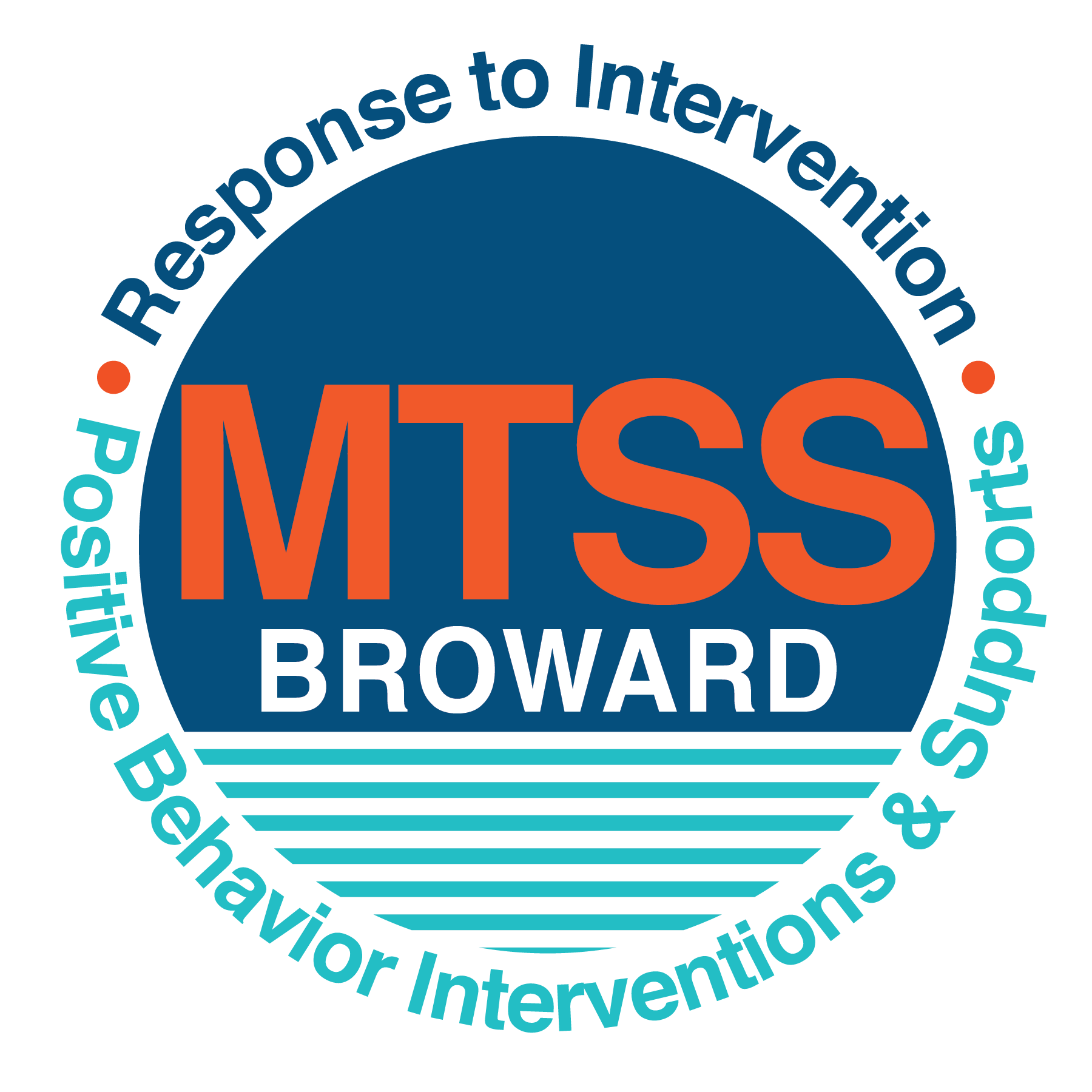 School-wide Positive Behavior Plan (SPBP) Broward County Public SchoolsTo be implemented in SY 2019/201A. Current (SY 2018/19) SPBP team members:1B. Schedule of quarterly SPBP Team Meeting dates for next 2019/20 school year: 2A. Action Steps completed this year (SY 2018/19) that increased faculty and stakeholder knowledge of the new SPBP:2B. Action Steps to be completed next year (SY 2019/20) to increase faculty and stakeholder knowledge of the new SPBP:3A. Top five behavior incidents data YTD as listed in BASIS 3.0			   3B. School-wide expectations are 3 – 5 positive characteristics (not behaviors) that counteract the demonstration of the top school-wide misbehaviors above. ALL people on campus model these expectations.3C. At least one lesson plan for each school-wide expectation above is distributed to teachers during pre-planning SY 2019/20 and maintained in the SPBP Binder.4A. Top three school-wide locations for Behavior Events YTD. 4B. Expectations and Rules Chart for common areas of school campus: (next page)4C. At least one Rules lesson plan for each specific location is distributed to teachers during pre-planning SY 2019/20 and maintained in the SPBP Binder.5. The reward system is focused on one School-wide Expectation OR specific location at a time.Expectation or Location: _____Cafeteria_____________________________Student Behavior Discipline Flow Chart7A. In SY 2019/20, ALL teachers implement an evidence-based Tier 1 classroom management system:7B. The administration reviews and analyzes the fidelity of staff implementation of Tier 1 classroom management systems across teachers using:7C. School year 2018/19 percentage of classroom referrals:If >40% of discipline referrals come from the classroom, it suggests Tier 1 classroom management implementation may need to be strengthened school-wide.8A. Core Effectiveness:8B. Core Effectiveness Action Steps:8C. Disproportionality within racial subgroups:8D. Disproportionality Action Steps: RED Font = Action Steps for all schools in Broward CountyGREY Font = Best Practices for all schools in Broward CountyTEAL Font = Resources available at https://browardcountyschools.sharepoint.com/sites/DPI6Strands/strand6/SitePages/SPBP.aspx10A. Staff implement the School-wide Positive Behavior Plan effectively:“Are staff implementing the SPBP with fidelity? How do you know?”10B. The SPBP is successful in positively impacting students:“If staff are implementing the SPBP consistently and effectively, did it positively impact the students? How do you know?”School Name:James S. Hunt ElementarySchool Number:1971SPBP Contact Name: Emilia EspanaDirect Phone Number: 754-322-6500CRITICAL ELEMENT # 1: Active Team with Administrative ParticipationFull NamePositionChristina Monroe1. AdministrationLatonya Coldros2. BTU RepresentativeEmilia Espana3. SPBP Point of Contact & Asst. PrincipalSandy Moise4. Classroom Teacher/PBIS Team MemberKim Chamberlin5. Reading Coach & ParentKim JnBaptiste6. ParaprofessionalJessica Frias7. ESE Specialist & ParentMargarita Rivera8. Parent/Community Representation9. 10.Meeting DateMeeting TimeContent of meetings:8:30 a.m.1.  Progress of Action Steps indicated in Implementation Plan in #92.  Collect & analyze fidelity of staff implementation data in #10A3.  Collect & analyze student outcome data in #10B2:15 p.m.1.  Progress of Action Steps indicated in Implementation Plan in #92.  Collect & analyze fidelity of staff implementation data in #10A3.  Collect & analyze student outcome data in #10B2:15 p.m.1.  Progress of Action Steps indicated in Implementation Plan in #92.  Collect & analyze fidelity of staff implementation data in #10A3.  Collect & analyze student outcome data in #10B2:15 p.m.1.  Progress of Action Steps indicated in Implementation Plan in #92.  Collect & analyze fidelity of staff implementation data in #10A3.  Collect & analyze student outcome data in #10BCRITICAL ELEMENT # 2: Faculty & Stakeholder Commitment:Action Steps:Date(Between Jan 15 andApril 30, 2019)Details(Sign-in sheets in SPBP Binder)Presented the new SPBP (for SY 2019/20) to staff# of participants = 40Held a faculty vote on the new SPBP (for SY 2019/20)# of participants = 45% approved = 100%Presented the new SPBP (for SY 2019/20) to stakeholders (parents and community)# of participants = 20Action Steps:Date(SY 2019-20)Content(Sign-in sheets in SPBP Binder)Provide professional development on the 2019/20 SPBP for all staffPrior to students’ 1st day:The team will present the updates in the SPBP for the 19/20 school year. All stakeholders will be provided with access to the SPBP. Feedback will be collected for future team meetings.Present the 2019/20 SPBP to stakeholders (parents and community)Prior to Oct 1st, 2019The team will present the updates in the SPBP for the 19/20 school year. All stakeholders will be provided with access to the SPBP. Feedback will be collected for future team meetings.Present the behavior data to all staff quarterly1. The team will present:the team’s progress in the Implementation Plan in # 9.the fidelity of staff implementation data in #10A.the student outcome data in #10B. Present the behavior data to all staff quarterly2. The team will present:the team’s progress in the Implementation Plan in # 9.the fidelity of staff implementation data in #10A.the student outcome data in #10B. Present the behavior data to all staff quarterly3. The team will present:the team’s progress in the Implementation Plan in # 9.the fidelity of staff implementation data in #10A.the student outcome data in #10B. Present the behavior data to all staff quarterly4. The team will present:the team’s progress in the Implementation Plan in # 9.the fidelity of staff implementation data in #10A.the student outcome data in #10B. CRITICAL ELEMENT # 3: School-wide Expectations  Top 5 Behavior Incidents 1. Disobedience/Insubordination (58)2. Unruly/Disruptive (39)3. Defiance of Auth./Hab. (17)4. Campus Disruption/Minor (3)5. Assault/Threat (2)School-wide Expectations1. Be RESPECTFUL 2. Be ACCOUNTABLE 3. Be SAFE4.5.Dates the school-wide expectations lesson plans are taught:Dates the school-wide expectations lesson plans are taught:Dates the school-wide expectations lesson plans are taught:Dates the school-wide expectations lesson plans are taught:Date(s)Time:Location(s):August08/08/20198:30 a.m.Media CenterJanuary 01/06/20209:00 a.m.Media CenterAfter Spring Break03/31/20202:20 p.m.Media CenterCRITICAL ELEMENT #4: Location-based Rules Top 3 Locations, not including Classroom:Top 3 Locations, not including Classroom:School Location# Incidents1. School Grounds162. Cafeteria123. Hallway6Expectations and Rules ChartExpectations and Rules ChartExpectations and Rules ChartExpectations and Rules ChartTo be completed by  classroom teachersSchool-wide EXPECTATIONSCafeteria RulesHallway Rules RulesClassroom RulesExpectation #1:Remain in your assigned line spotRemain in your assigned seatReport to your assigned areaKeep your hands and feet to your selfChoose a safe activity or game to play Expectation #2:Collect all items while you are in line.Keep your table and floor area cleanRead while you waitRaise your hand for assistanceFollow directions the first time askedReport unsafe behaviorAvoid conflict—walk awayExpectation #3:Enter the kitchen at voice level zeroUse voice level 1 at your tableFollow directions the first time askedEnter the building at voice level zeroUse kind and respectful wordsParticipate in respectful interactionFollow directions the first time askedDates the Locations’ Rules lesson plans are taughtDates the Locations’ Rules lesson plans are taughtDates the Locations’ Rules lesson plans are taughtDates the Locations’ Rules lesson plans are taughtDate(s)Time:Location(s):August08/08/20198:30 a.m.Media CenterJanuary 01/06/20209:00 a.m.Media CenterAfter Spring Break03/31/20202:20 p.m.Media CenterCRITICAL ELEMENT # 5:  Reward and Recognition Programs4 Step Problem Solving ProcessPlan Details1.  Problem Identification: Use your behavior data to identify one school-wide problem.  What problem did you identify? (use numerical data)Data used: BASIS Behavior Incidents DataProblem Identification Statement: We have had 12 incidents of defiance and noncompliance in the cafeteria this year.  2.  Problem Analysis: Why do you think this problem is occurring?What is your goal? (use a SMART goal statement with numerical data)Hypothesis: We believe this problem is occurring because we need to review expectations more consistently, and we need to improve our cafeteria rewards for The Golden Spoon cafeteria behavior program.Goal Statement: By April 2020, the number of behavior incidents in the cafeteria will be reduced by half based on a reduction of ODR as evidence by BASIS data from the Behavior Dashboard.3. Intervention Design:  Describe how you will implement a positive reward program to decrease this problem.Type of System:   Description of System: The Golden Spoon Award Program provides daily incentive for classes to follow expectations during lunch. Hunt Cafeteria Monitors evaluate the classes that enter the cafeteria each day for proper lunchroom conduct. The expected conduct will be posted and reviewed by each teacher daily within their classroom to develop consistency. Purple/Blue/Red/Yellow Plastic Cups: To help students self-monitor, we will also use colored cups to let each table/class know if their noise level is too high. At the end of each lunch period, the classes that exhibit appropriate behavior will receive a point toward earning the Golden Spoon.  At the end of each month, three classes will win a Golden Spoon and treats.4.  Evaluation:A. Implementation fidelityHow will you monitor the fidelity (consistency and effectiveness) of the staff’s implementation of the reward program? During the 2019-2020 school year, 100% of teachers will teach and reteach the Cafeteria Behavior Lesson Plan in classrooms (on designated dates each quarter).  100% of Cafeteria Monitors will also participate in training and modeling at our monthly ESP meeting in order to ensure increased understanding and consistent implementation of our Golden Spoon Program.B. Student outcome monitoringHow will you know if the reward program is positively impacting students? What measurable data will you use to determine “success”? We will know that the reward program is positively impacting students because the number of behavior incidents in the cafeteria will be reduced by half based on a reduction of ODR as evidence by BASIS data from the Behavior Dashboard.CRITICAL ELEMENT #6: Effective Discipline ProceduresSpecific Examples of 6 Staff Managed Minor Misbehaviors:  Specific Examples of 6 Office Managed Misbehaviors: 1. Getting out of seat 1. Repetitive moderate misbehaviors2. Calling out2. Tantrum3. Delaying transition3. Yelling at teacher4. Stepping out of line4. Refusing to transition or get on task5. Being off task5. Elopement6. Using unkind words6. Physical altercationResponse Menu for Minor Misbehaviors(Staff’s choice of 5):Refer to Zones of Regulation element for self-regulationDeny Incentive Point with expectation to earn itDeduct partial time from special privilegeApologize to classmateBring “folder” to neighbor teacher (diffuse strategy)If the behavior requires a referral or is crisis related intervention Intervention 1Call to notify office of major infraction. Student to be removed by support team member. Write ODR and contact RTI Team as needed.ModerateMisbehavior1. Repeated Minor Misbehaviors2. Yelling loudly in class3. Refusing to take out materials needed for transition4. Refusing to get in line5. Refusing to get on task6. Repeating unkind words to classmatesResponse Menu for Moderate Misbehaviors(Staff’s choice):Implement Individual Tier 2 Behavior Plan – OR Request meeting with RTI Team to determine if Tier 2 Behavior Plan is needed.Send behavior note homeGo to Thinking or Safe PlaceComplete SOAR Thinking PaperDeduct entire time from special privilegeWrite apology letterEnter Tier 1 Strategies onto BASISCRITICAL ELEMENT # 7: Classroom Management Systems Evidence-based system:Evidence of training: CHAMPS% of teachers currently holding valid CHAMPS certificate:  PBIS Classroom Managementhttp://www.fl-pda.org/independent/% of teachers currently holding completion certificate: Other:         Training evidence:  95% of teachers currently trained CHAMPs 7 Up Checklist  Basic FIVE (Classroom Management Screening) PBIS Classroom Assistance Tool (CAT) Other Daily classroom walkthroughs, and required, documented IObservation monitoring; and designated elements of Zones of Regulation Program Classroom management screening is not conducted across teachers to determine appropriate professional        development.  (Next year, assessment of classroom management implementation fidelity will be scored).   Total number of discipline referrals from classrooms:88 Total number of other school-wide discipline referrals: 43% of referrals in the classroom:88/131=67%Do more than 40% of your referrals come from the classroom? Yes      NoIf “Yes”, school-wide classroom management professional development will be conducted in 2019-20:                                       If “Other”, indicated system here: CRITICAL ELEMENT # 8: Data  Collection and AnalysisTOTAL Population:638% of Total PopulationCore EffectivenessCore Effectiveness# Referrals (49 sts)# of Students:% of Total PopulationCore EffectivenessCore Effectiveness0 - 1 referrals2596%Are your 0 – 1 referrals > 80%?Yes     No2 - 5 referrals(at risk students)152%Are your 2 - 5 referrals <15%?Yes     No> 5 referrals(high risk students)102%Are your >5 referrals <5%?  Yes     NoIf all 3 are “Yes”, your core is effective. Is your core behavior curriculum effective?Yes     NoAnswer either (a) or (b):(a) If you answered “Yes”, although your core is effective, what steps does your school leadership team take for early identification of at risk and high-risk students?(b) If you answered “NO”, indicate the supports and interventions your school leadership team will implement at the beginning of the next school year to improve core strength:Answer either (a) or (b):(a) If you answered “Yes”, although your core is effective, what steps does your school leadership team take for early identification of at risk and high-risk students?(b) If you answered “NO”, indicate the supports and interventions your school leadership team will implement at the beginning of the next school year to improve core strength:Core Effectiveness Action Steps: (3-4 steps)1.Zones of Regulation Program for SEL success2.Improved Golden Spoon Cafeteria Program for Good Behavior3.Year 2 of PBIS Implementation (Quarterly meetings to share behavior data)4. Continue school wide Praisin Raisin student reward program.Core Effectiveness Action Steps: (3-4 steps)1.Zones of Regulation Program for SEL success2.Improved Golden Spoon Cafeteria Program for Good Behavior3.Year 2 of PBIS Implementation (Quarterly meetings to share behavior data)4. Continue school wide Praisin Raisin student reward program.Subgroups(PctPop - Green)% of students (PctRef - Blue)% of referrals Difference in referral compositionPositive value suggests disproportionality(Is the value positive?)Black538633Yes                   NoHispanic/Latin3805-33Yes                   NoWhite060701Yes                   NoIf all three are “No”, disproportionality is not indicated. Are all 3 “No”?Yes                   NoAnswer either (a) or (b):(a) If you answered “Yes”, although your data indicates equity, what plan does your school leadership team implement for early identification of any disproportionality issues(b) If you answered “No”, indicate the support plan and interventions your school leadership team will implement at the beginning of next year to improve sub group disproportionalityAnswer either (a) or (b):(a) If you answered “Yes”, although your data indicates equity, what plan does your school leadership team implement for early identification of any disproportionality issues(b) If you answered “No”, indicate the support plan and interventions your school leadership team will implement at the beginning of next year to improve sub group disproportionalityDisproportionality Action Steps: (3-4 steps)1.Plan Year 2 of MTL (Mentoring Tomorrow’s Leaders) participation to include goals and schedules for implementation2.Plan Year 3 of LIA (Latinos in Action) with a focus on improving sub group disproportionality3. The Zones of Regulation Program will be implemented school wide next year.4. Plan to schedule training on Culturally Responsive Teaching in 2019-2020.Disproportionality Action Steps: (3-4 steps)1.Plan Year 2 of MTL (Mentoring Tomorrow’s Leaders) participation to include goals and schedules for implementation2.Plan Year 3 of LIA (Latinos in Action) with a focus on improving sub group disproportionality3. The Zones of Regulation Program will be implemented school wide next year.4. Plan to schedule training on Culturally Responsive Teaching in 2019-2020.Critical Elements # 9: SPBP Implementation PlanningSPBP Team Implementation Action Plan 2019 - 2020SPBP Team Implementation Action Plan 2019 - 2020Month                                                                Action Steps check off Action Step when completedCurrent  Create a SPBP binder or portfolio to retain (for 2 years) hard copies of: your SPBPs, Action Plans, staff PBIS      professional development attendance, stakeholder training attendance, quarterly meeting agendas, quarterly staff       behavior presentations, voting attendance and outcome, Expectations lesson plans and Rules lesson plansPre-Planning2019  Print up your SPBP Review and school score from OSPA  Provide SPBP presentation to all staff during Pre-Planning  Disseminate the current SPBP (hard copy or electronically) to all staff and stakeholders  Market and post school-wide Expectations and location-specific Rules   Identify your district RtI Instructional Facilitator  (Contact tyyne.hogan@browardschools.com for more information, if you are unsure)  Confirm 1st team meeting date and time August1st meeting  Ensure schedule of quarterly meeting dates for entire year as indicated in the SPBP  Review Implementation plan; check off completed Action Steps  Determine any needed team training, such as these Brainsharks: 4 Step Problem Solving Process series, PBIS 10       Critical Elements, Data Collection, Big 5 Data, PBIS 101, etc. (All found in Sharepoint site)  Review previous year’s behavior data. (Use ‘Agenda’ Form and ‘Data Collection Template’ in Sharepoint site)  Utilize the 4 Step Problem Solving Process to initiate a Reward System for all students  Review previous year’s SPBP and feedback form; make necessary modifications  Verify and implement teaching schedule for Expectations and Rules behavior lesson plans  Present implementation data, behavior data, team activities and SPBP progress to entire staff September  Provide SPBP stakeholder presentation prior to October 1  Check for staff and teacher understanding of PBIS - provide “PBIS 101” Brainshark as a resource        Brainshark available at: http://www.brainshark.com/browardschools/PBIS101  Ensure the Discipline Flow Chart is distributed to all staff and is being used as writtenOctober2nd meeting  Review Implementation plan; check off completed Action Steps   Ensure instructional staff know how to (and are, as needed) enter Tier 1 Supplemental Strategies        for behavior in BASIS  Review previous quarter’s behavior data. (Use ‘Agenda’ and ‘Data Collection Template’ in Sharepoint site)  Present implementation data, behavior data, team activities, and SPBP progress to entire staff   Ensure all teachers are using an evidence-based classroom management plan, such as CHAMPS   Ensure Core Effectiveness Action Steps are being implemented as writtenNovember  Team to develop new and/or improved lesson plans as indicated by behavior data.  Ensure that the Disproportionality Action Steps are being implemented as writtenJanuary20203rd meetingPrepare for SY 2020/21 SPBP  Review Implementation plan; check off completed Action Steps  Staff to re-teach Expectations and Rules after winter break  Principal signs in and watches the new “SPBP for Principals” Brainshark: Due January 30th   Present implementation data, behavior data, team activities, and SPBP progress to entire staff   Choose team members and dates to work on, complete, and submit the new SPBP  Teams watch the new “SPBP Team Overview” Brainshark and refers to district resources and supports (Brainsharks and Additional items in Sharepoint site. Webinars and in-person lab information in Team Brainshark)February  Ensure progress towards completion of SPBP  Check on recently hired staff for PBIS understanding - provide “PBIS 101” Brainshark resource  Provide the SPBP Surveymonkey link to all staff (optional)March4th meeting  Ensure progress towards completion and submission of SPBP  Review Implementation plan; check off completed Action Steps  Staff to re-teach Expectations and Rules after from spring break  Provide stakeholders/parent presentation on new SPBP for next year  Provide staff presentation and faculty vote on new SPBP for next year  Present implementation data, behavior data, team activities, and SPBP progress to entire staff April  Submit your SPBP in OSPA by April 30th every year. Use this new SPBP in the next school year  Continue implementing your current SPBP through the end of the current school yearCRITICAL ELEMENT # 10: EvaluationSTAFF Implementation MonitoringSTAFF Implementation MonitoringAction StepCreate an observable and measurable SMART goal to determine “successful”staff implementation of action stepSchool-wide expectations and location-specific rules are posted across campusBy the first day of school 2019-2020, school-wide expectations and rules will be posted in 100% of classrooms and common areas including pictures for our non-readers – as measured by a formal PBIS walkthrough.Expectations and Rules lesson plans are being taught as written and when indicatedBy August 21st, 2019, 100% of teachers will have taught all of the school-wide expectations behavior lesson plans as measured by self-report to grade level team leaders.The Discipline flow chart is being used by all staff as writtenIn the 2019-2020 school year, 100% of teachers will use the Discipline Flow Chart to record at least three infractions before a referral is made to Administration as measured by a referral review by the PBIS team. A reward system is being implemented for all studentsIn the 2019-2020 school year, 100% of teachers will reward 2 students every week with a Praisin Raisin as measured by student participation at the weekly gathering to receive their rewards.STUDENT Outcome MonitoringSTUDENT Outcome MonitoringStudent Outcome DataCreate an observable and measurable SMART goal to determine “successful” student outcomesBehavior Incident data(See critical element #3A)By June 2020, given the Zones of Regulation strategies, students will use three ZR strategies in order to reduce the number of office behavior referrals by 5%, as measured by the BASIS Behavior Dashboard.Top 3 event locations data(See critical element #4A) By June 2020, the number of student office discipline referrals in the top three event locations will be reduced by 3%, as measured by the BASIS Behavior Dashboard.Core effectiveness data(See critical element #8A) By June 2020, the percentage of students who have 0 to 1 referrals will increase by 2% as measured by the BASIS Behavior Dashboard.Classroom referrals data(See critical element #7C)By June 2020, classroom Office Discipline Referrals will decrease by 10% as measured by the BASIS Behavior Dashboard.